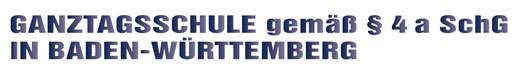 Deckblatt Belegprüfung mit Ansprechperson/en für RückfragenSchulname:	
Ort: 		
Schul-ID:  		         Schuljahr:	Folgende Unterlagen reichen wir zur Belegprüfung ein: Formular Belegübersicht Mittagggbfs. Formular Belegübersicht Monetarisierte LWSBelege Geldfluss entsprechend den Belegübersichten Mittag und ggbfs. Monetarisierte LWSStundenplan mit Einsatzplan der über Ganztag nach § 4 a SchG abgerechneten KräfteFür Rückfragen zu den eingereichten Unterlagen stehen in den Sommerferien folgende Personen zur Verfügung:Von Seiten der Schule:Name, Vorname:	Funktion:		Tel.:			E-Mail:		Kontaktzeiten:	(Sommerferien)Von Seiten des Schulträgers:Name, Vorname:	Funktion:		Tel.:			E-Mail:		Kontaktzeiten:	(Sommerferien)